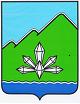 АДМИНИСТРАЦИЯ ДАЛЬНЕГОРСКОГО ГОРОДСКОГО ОКРУГА                 ПРИМОРСКОГО КРАЯ РАСПОРЯЖЕНИЕ 03 декабря 2014 года                       г. Дальнегорск                                 №  314-раО внесении изменений в Правила внутреннего трудового распорядка администрации Дальнегорского городского округаРуководствуясь Уставом Дальнегорского городского округа и в соответствии со статьей 136 Трудового кодекса Российской Федерации:1. Внести изменения в распоряжение администрации Дальнегорского городского округа от 27.11.2012 № 373-ра «Об утверждении Правил внутреннего трудового распорядка администрации Дальнегорского городского округа»:1.1. Пункт 1.1. изложить в следующей редакции:«1.1. Правила внутреннего трудового распорядка (далее – Правила) являются локальным нормативным актом, регулирующим трудовые отношения с муниципальными служащими  в администрации Дальнегорского городского округа, в Управлениях администрации городского округа, наделенных  правом юридического лица (далее – администрация городского округа).».1.2. Пункт 4.3. изложить в следующей редакции:«4.3. Заработная плата за первую половину месяца выплачивается 25  числа текущего месяца, за вторую половину месяца выплачивается 10  числа месяца, следующего за расчетным, путем перечисления на указанный работником расчетный банковский счет.».2. Управлению делами администрации городского округа, руководителям Управлений  администрации городского округа, наделенных правом юридического лица, ознакомить работников с настоящим распоряжением.Глава Дальнегорскогогородского округа                                                                                             И.В.Сахута